Задания для дистанционного обучения на 1 четверть 2020-2021 годапо истории искусства и скульптуре4 класс07 сентября – 11 сентября 2020 г.Оценки выставляются каждую неделю!!!= ИСТОРИЯ ИСКУССТВА =Ребята! ЧИТАЙТЕ ВНИМАТЕЛЬНО ТРЕБОВАНИЯ К ВЫПОЛНЕНИЮ ЗАДАНИЙ!Ждем от вас выполненное домашнее задание каждую неделю, к уроку по расписанию. Большая просьба, не затягивать, стараться выполнять все в срок, чтобы мы не запутались, и вы тоже в должниках не оставались и не огорчались плохими оценками. Требования к выполнению заданий:Задания выполняем НЕ ПИСЬМЕННО, а в печатном виде через Word!!! Осваиваем эту программу, вам это пригодится. Соблюдайте аккуратность оформления текста, приучайте себя к такой культуре:Единый шрифт (Times New Roman, Calibri, Arial), кому какой нравитсяЕдиный размер шрифта (кроме заголовков) – 12-14Выравнивание текста «по ширине», чтобы не было оборванных краевМаксимальный объем 2-2,5 стр, гиперссылки (синий подчеркнутый текст) – убираемМожно вставлять репродукции, но небольшого размера.ДОКУМЕНТ отправляем на почту СВОЕГО преподавателя по Истории искусства. Внутри документа ОБЯЗАТЕЛЬНО ВВЕРХУ УКАЗЫВАЕМ СВОЕ ИМЯ, ФАМИЛИЮ И ГРУППУ. В теме письма (на почте) указываем свое Имя и ФамилиюДокументы храните у себя на компьютере – эти темы нам нужны. По возможности можно распечатать и вклеить в тетрадь.Задания можно сдавать раньше.ДЗ отправляем на электронную почту своего преподавателя:Максимова Дарья Александровна - art.history.dhsh@gmail.comЛогинова Александра Владимировна – smolnikova.aleksa@yandex.ru группа Вк https://vk.com/club59820689 (для общения. В группе созданы обсуждения для каждого класса)Ссылка на ГуглДиск https://drive.google.com/drive/u/1/folders/1VQQHFsN6f4E03-U6H1LXc53neD7q1UZh Неделя 2. Искусство Франции XVIII века. Антуан Ватто и художники стиля рококо1) Посмотреть видео https://www.youtube.com/watch?v=iUpAGc9cwxg 2) Дайте определение стилю «рококо»3) Заполните таблицуК 4-5 заданию иллюстративный материал на ГуглДиске https://drive.google.com/drive/u/1/folders/14sOsrLkMkg7qgtw8yhSYDY9NKoml-Acn 4) Проанализировать «Жиль в костюме Пьеро» Ватто· Автор, название· Жанровая принадлежность· Принадлежность к эпохе· Основная идея произведения· Особенности сюжета (что за миф, литературное произведение, история лежит в основе)· Особенности композиции· Основные средства художественного образа (колорит, источник освещения, манера письма и т.д)5) Проанализировать портрет маркизы де Помпадур Буше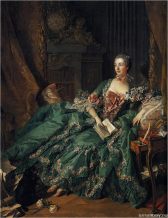 · Автор, название· Жанровая принадлежность· Принадлежность к эпохе· Основная идея произведения· Особенности сюжета (что за миф, литературное произведение, история лежит в основе)· Особенности композиции· Основные средства художественного образа (колорит, источник освещения, манера письма и т.д)= СКУЛЬПТУРА =Связь с преподавателями: Майбук Виктория Валерьевна, Неустроева Светлана Олеговна, Морозова Светлана Юрьевна через группу Вкhttps://vk.com/club196388309Внимание, задания для каждого класса  рассчитаны на несколько недель. Последовательность выполнения чётко разбита на этапы и разделена на недели. Внимательно читайте инструкцию и выполняйте то, что необходимо конкретно на этой неделе. Прежде, чем  выполнять следующий этап, получите консультацию преподавателя!Правила сдачи работы:Фото работы выкладываем в папку с названием своей группы, ищем свою фамилию. 
ВЫКЛАДЫВАЕМ ФОТО В КОММЕНТАРИИ К СВОЕЙ ФАМИЛИИ. 
В комментарии к фото подписываем ФАМИЛИЮ ИМЯ ГРУППУ НАЗВАНИЕ РАБОТЫ. ОБЯЗАТЕЛЬНО. 
РАБОТА СЧИТАЕТСЯ СДАННОЙ, ЕСЛИ ОТ ПРЕПОДАВАТЕЛЯ ПО СКУЛЬПТУРЕ ПРИШЁЛ КОММЕНТАРИЙ «ПРИНЯТО». ЕСЛИ ПОД ВАШЕЙ РАБОТОЙ КОММЕНТАРИЙ С РЕКОМЕНДАЦИЕЙ ИСПРАВИТЬ – ЗНАЧИТ НЕОБХОДИМО ИСПРАВИТЬ И ВЫЛОЖИТЬ В КОММЕНТАРИЯХ К СВОЕЙ РАБОТЕ НОВОЕ ФОТО С УЖЕ ИСПРАВЛЕННЫМИ ОШИБКАМИ.Неделя 2. Выполнить станковую одно-двухфигурную композицию из скульптурного пластилина на тему «Взаимодействие людей и птиц». (1 человек+ 1или2 птицы, 2 человека+1или2 птицы)Задачи: 
• ярко выраженный образ главного героя; 
• соблюдение пропорций; • взаимодействие героев;
• оригинальное композиционное решение; 
• выразительность и пластика движения; 
• правильно выполненный и закреплённый на плинте каркас; 
• грамотное расположение на плинте; 
• высота работы 15-20 см. 
На выбор предлагаются 2 темы: Птицы в жизни человекаВспомним, когда птицы радуют и помогают людям (выступления с птицами, птичья почта, дружба людей и птиц, птицы в современном городе…), экологическая помощь людей птицам, спасение и разведение исчезающих видов птиц, ветеринарная помощь, посильная помощь детей и подростков птенцам и взрослым птицам…Люди и Птицы – герои сказаний, преданий, легенд, книг, реальных необычных историй.
этапы работы: 
1. Выбор произведения для композиции, сбор материала: выложить в папку под названием своей группы, под своей фамилией 6 картинок по теме. Картинки должны соответствовать теме «Взаимодействие людей и птиц» (1 человек+ 1или2 птицы, 2 человека+1или2 птицы). подписать, какие произведения выбраны. 
2. Зарисовки человека и птицы в статике и динамике на формате А4. 
Сдать к 11 сентября. По факту выставляются две оценкиКритерииБароккоРококоПеревод названияПравительОсобенностиЦветовая гамма